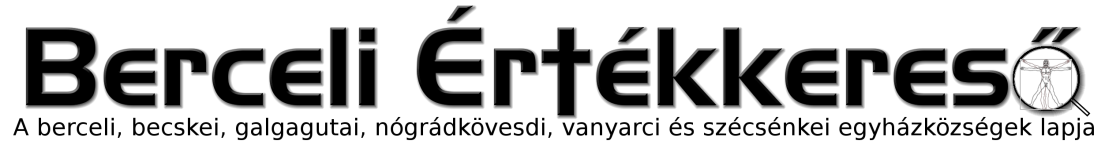 IV. évf. 46. szám Krisztus, a mindenség Királya	2017. november 26.Adventi koszorú kötés és Közösségi Ház felújításA Váci Egyházmegyei Építészeti Iroda jóváhagyta a Szent Miklós Közösségi Ház felújítását, így elkezdődhettek a felújítási munkálatok, ugyanakkor ezért sajnos az épületet jelenleg nem tudjuk használni. Mivel az előző évben 50-60-an is részt vettek az adventi koszorú kötésen, és még több résztvevőre számíthatnánk idén, így sajnos mivel nincs alkalmas helyünk, a plébánián alig a résztvevők harmada férne el, és a plébánián a fürdőszoba, és a mosdó sincs még kész, így az idén a szokásos adventi koszorú kötést az egyházközség nem tudja megszervezni. Ugyanakkor szeretnénk buzdítani az iskolákat, óvodákat, egyesületeket, civil szervezeteket, önkormányzatokat, hogy ne csak Bercelen, de a többi településünkön is szervezzenek adventi koszorú kötést, melyeken az egyházközségeink tagjai is szívesen közreműködnek. Amennyiben egy-egy szervezet/intézmény a vidékünkre jellemző keresztény kultúrától idegen Halloween vagy töklámpás készítést előmozdította, úgy most az adventi karácsonyi készület természetszerű és lelkiismereti kötelessége.Hány szentmisét mondhat egy pap egy napon?Az Egyházi Törvénykönyv 905. kán. szerint: 1. §. Azoknak az eseteknek a kivételével, amelyekben a jog szerint szabad az eucharisztiát ugyanazon a napon többször is végezni vagy koncelebrálni, a papnak nem szabad naponta egynél többször miséznie. 2. §. Paphiány esetén a helyi ordinárius megengedheti, hogy a papok megfelelő okból naponta kétszer, sőt ha a lelkipásztori szükség úgy kívánja, vasárnap és kötelező ünnepen háromszor is misézzenek.Mennyi szabadságot vehet ki egy plébános egy évben?533. kán. 2. §. Hacsak súlyos indok nem gátolja, a plébánosnak szabad évente legfeljebb egy hónapnyi folyamatos vagy megszakított időre plébániájáról szabadság címén távoznia; ebbe a szabadságba nem számítanak bele azok a napok, melyeken a plébános - évente egyszer - lelkigyakorlatot végez; ha a plébános egy hétnél tovább akar távol lenni plébániájától, köteles erről az ordináriust értesíteni. Van-e szabály korábbi plébános elhelyezése utáni misézés, keresztelés stb.-ről?1747. kán. -- 1. §. Az elmozdított plébánosnak tartózkodnia kell a plébánosi feladat gyakorlásától, mielőbb szabaddá kell tennie a plébánia épületét, és mindent, ami a plébániával kapcsolatos, át kell adnia annak, akire a püspök a plébániát bízta.Hányszor lehet egy nap áldozni?917. kán. -- Aki a szent eucharisztiát már magához vette, ugyanazon a napon ismét megáldozhat, de csak olyan eucharisztikus ünneplés keretében, melyen részt vesz, fenntartva a 921. kán. 2. §-ának előírását. (921. kán. 2. §. Még ha aznap szentáldozáshoz járultak is, nagyon tanácsos, hogy akik életveszélybe kerültek, ismét áldozzanak.)Áldozás előtt mennyi ideig nem szabad enni?919. kán. -- 1. §. Aki a legszentebb eucharisztiát magához akarja venni, a szentáldozás elôtt legalább egy órán keresztül tartózkodjék minden ételtől és italtól; ez alól kivételt csak a víz és az orvosság jelent. 2. §. Az a pap, aki ugyanazon a napon kétszer vagy háromszor mutatja be a szent eucharisztiát, a második vagy a harmadik misézés előtt valamit magához vehet akkor is, ha nincs közben egy óra idő. 3. §. Az idősek és azok, akik valamilyen betegségben szenvednek, valamint az őket gondozó személyek megáldozhatnak akkor is, ha előzőleg egy órán belül valamit magukhoz vettek.HIRDETÉSEKBercelen a 7. csoport takarít.2017.12.03-án indul a betlehemezés és az adventi hittanverseny. Ministráns versenyt is hirdetünk, minden ministrálás után pontot lehet gyűjteni. A legjobbak érétkes jutalmakat kapnak. Ki ministrálhat a Szentmisén? 1965-ig csak általános iskolás fiúk ministrálhattak. Ma már lányok is ministrálhatnak, nem csak gyerekek. Különösen ajánlott bérmálkozott felnőtteknek, mivel bonyolultabb szolgálatokat gyermekek nem tudnak végezni, sajátos nevük: felnőtt asszisztencia.2017.11.27.	H	15:00	Szentmise a Galgagutai Templomban Adventi koszorúk megáldása		16:00	"Misericordias Domini in aeternum cantabo" tudományos konferencia Pétery József egykori váci megyéspüspök pappá szentelésének 105., püspökké szentelésének 75., és halálának 50. évfordulója alkalmából a Váci Püspöki Palotában2017.11.29.	Sz	17:00	Szentmise a Nógrádkövesdi Templomban		17:30	Szentségimádás a Berceli Templomban		18:30	Jegyesoktatás a Berceli Plébánián2017.11.30.	Cs	17:00	Szentmise a Berceli Templomban		17:30	Szentségimádás a Berceli Templomban		18:00	HúHa a Zagyva mentén (Szurdokpüspöki, Szabadság út 151., Jakabi templom) Te is a húszas-harmincas éveidben jársz? Gyere és beszélgessünk együtt rólunk szóló, minket érintő témákról! Program: szentségimádás, kiscsoport és beszélgetés.2017.12.01.	P	10:00	Eucharisztia és betegek kenetének kiszolgáltatása a Rózsák Völgye Idősek Otthonban Bercelen		11:00	Elsőpéntekes betegek látogatása Bercelen		17:00	Szentmise a Berceli Templomban		18:00	Férfiklub a Berceli Plébánián2017.12.02.Sz	10:00	Ifi klub és bérmálkozási hittan a Berceli Plébánián		14:00	Becskei, szécsénkei pasztorális, gazdasági tanács ülése Becskén		15:30	Szentmise a Vanyarci templomban		16:45	Adventi koszorúk megáldása és gyertyagyújtás a Berceli Temp.		17:00	Szentmise a Berceli Templomban +Kaposvári Attila és nagyszülők		18:00	Berceli, nógrádkövesdi, vanyarci és galgagutai pasztorális és gazdasági tanácstagok ülése a Berceli Plébánián Téma: Az új egyházi év pasztorális terve2017.12.03.	V	08:30	Szentmise a Berceli Templomban, elsőáldozók bemutatásaAdvent 1.		10:30	Szentmise a Becskei Templomban jubiláns házasok miséjeVasárnapja		10:30		Igeliturgia a Galgagutai Templomban		12:00	Igeliturgia a Nógrádkövesdi Templomban		12:00	Szentmise a Szécsénkei Templomban jubiláns házasok miséje		15:00	Adventi gyertyagyújtás és az Adventi koszorú megáldása Becskén		16:00	Adventi gyertyagyújtás és a szabadtéri Adventi koszorú megáldása Galgagután (katolikus szolgálat)		17:00	Adventi gyertyagyújtás SzécsénkénHivatali ügyintézés: Római Katolikus Plébánia 2687 Bercel, Béke u. 20. szerda 9:00-15:00tel: (35) 535 002 web: http://bercel.vaciegyhazmegye.hu, e-mail: bercel@vacem.huBankszámlaszám: 10700323-68589824-51100005